The Project Management Body of Knowledge contains nine knowledge areas. The first knowledge area is Project Integration Management.This knowledge area is where all the planning for a project takes place. Using this knowledge area, the project manager must be able to plan the project, create the necessary documents, get work authorized, and budget for an upcoming project.This knowledge area is important to my project because having an understanding of the initiation of a project will allow for a better understanding of how to manage a project in the future.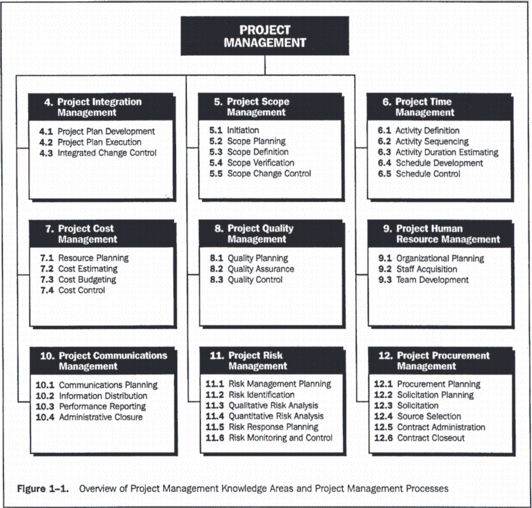 